                                                                           Приложение                                                                             к постановлению Администрации Спировского муниципального округа Тверской области от 22.03.2024 №106МУНИЦИПАЛЬНАЯ ПРОГРАММАСпировского муниципального округа Тверской области«Благоустройство и содержание  территории Спировского муниципального округа» на 2024-2029 годыпгт. Спирово2024Паспорт муниципальной программы Спировского муниципального округа« Благоустройство и содержание  территории Спировского муниципального округа» на 2024-2029 годыРаздел IОбщая характеристика сферы реализации муниципальной программыПодраздел 1Общая характеристика сферы реализации муниципальной программы и прогноз ее развития1. Муниципальная программа охватывает все основные направления деятельности органов местного самоуправления.Данная сфера формирует общее впечатление о муниципальном образовании, обеспечивает его туристическую привлекательность, является воспитательным фактором и является важнейшим аспектом в вопросах создания благоприятных, здоровых   условий жизни, трудовой деятельности и отдыха населения в границах Спировского муниципального округа. Мероприятия Программы предполагают вовлечение населения в выполнение комплекса работ, направленных на сохранение, восстановление, а также совершенствование объектов внешнего благоустройства, приспособленных и обустроенных для использования неограниченным кругом лиц в целях досуга, проведения массовых мероприятий, организации пешеходных и транспортных потоков. Определение и решение точечных задач (проблем) обустроенности территорий.На протяжении последних лет на  территории округа произошло качественное улучшение состояния населенных пунктов:  было восстановлено и заменено уличное освещение в п.Спирово, в текущем году проведен капитальный ремонт уличного освещения ряда улиц д. Спирово, п. Красное Знамя, по инициативе жителей были обустроены зоны отдыха пл. Советской, сквер ул. Проезжая, отремонтированы воинские захоронения, появились спортивная зона в с. Выдропужск, велась работа по комплексному благоустройство дворовых территорий, обустроилась дворовая детская площадка ул. Бровцева, а также детские и спортивные площадки на территории мест массового отдыха. Однако, еще много мест на территории округа, которые нуждаются в комплексном обновлении и не отвечают современным потребностям жителей. Установленные объекты благоустройства требуют их содержание, ремонт и обновлении. За последние годы требования к элементам благоустройства, в том числе на законодательном уровне увеличиваются и существующие элементы благоустройства не в полной мере обеспечивают комфортные условия для жизни и деятельности населения, а соответственно нуждаются в своевременном ремонте, замене и последующем качественном содержании. В том числе требуют обновления и имеющиеся зеленые насаждения. Часть из них достигла состояния естественного старения и нуждаются в особом уходе либо замене новыми насаждениями, часть находится в аварийном состоянии и требует срочного удаления в целях предотвращения чрезвычайных ситуаций. Имеются места, заросшие сорной растительностью.В рамках программы по   благоустройству и содержанию территории планируется создание дополнительных зон отдыха на улице Кашарово.Ожидаемым эффектом от обустройства дополнительных зон отдыха является обеспечение условий для качественной жизни жителей, их культурного отдыха и досуга.Для улучшения сложившейся ситуации необходимо продолжать комплексное благоустройство дворовых территорий, капитальный ремонт дорог, проездов, тротуаров, восстановление существующих и строительство новых детских игровых площадок с установкой малых архитектурных форм.  За последние годы вырос интерес жителей к участию в выборе объектов благоустройства. Пришло понимание возможности соучастия в выборе объектов благоустройства, их наполнения и установки очередности.Необходимо продолжать работу по вовлечению населения в решение насущных проблем тех или иных территорий, совместно разрабатывать конкретные мероприятия по их решению.Одним из мероприятий Программы является участие территориальных отделов в областном конкурсе по Программе поддержки местных инициатив Тверской области.Программа поддержки местных инициатив (далее – ППМИ) является одной из практик инициативного бюджетирования, которые все шире и активнее реализуются как в Российской Федерации, так и во многих зарубежных странах. В основе инициативного бюджетирования лежит концепция непосредственного вовлечения граждан в решение вопросов местного значения и, в частности, в решение о выборе приоритетных направлений расходования части бюджетных средств на муниципальном, региональном уровне, а также последующий контроль за реализацией этих решений. Цели данных конкурсных мероприятий является повышение эффективности решения проблем местного уровня (прежде всего, связанных с развитием общественной инфраструктуры на местах) за счет эффективного вовлечения населения, бизнеса, организаций в решение соответствующих проблем, а также мобилизации и повышения эффективности использования финансовых средств, доступных на местном уровне. Данная цель достигается за счет финансовой и организационной поддержки совместных инициатив населения и администрации, направленных на решение социальных проблем местного уровня, развития потенциала органов местного самоуправления и расширения участия граждан в их деятельности, включая участие в планировании расходования бюджетных средств муниципального образования. В результате реализации Программы решаются следующие практические задачи: – создание или восстановление объектов социальной и инженерной инфраструктуры местного уровня, необходимых для предоставления качественных услуг населению; – поддержка социальных инноваций на местном уровне; – передача заинтересованным лицам, вовлеченным в ППМИ, знаний и опыта в планировании, разработке и осуществлении программ и проектов развития общественной инфраструктуры сельских территорий, в управлении бюджетом и в других сферах, связанных с эффективным самоуправлением; – дальнейшее развитие механизмов взаимодействия власти и населения за счет практической совместной работы по выявлению и согласованию социальных приоритетов, выбору, реализации и мониторингу микропроектов; – повышение эффективности бюджетных расходов путем вовлечения общественности в процессы принятия решений на местном уровне и усиления общественного контроля за реализацией микропроектов. Долгосрочными эффектами Программы являются рост удовлетворенности населения работой органов местного самоуправления и качеством использования бюджетных средств, минимизация иждивенческих настроений со стороны населения и активизация его участия в местном развитии, укрепление взаимного доверия населения и власти, также, повышение культуры поведения жителей, их личной заинтересованности в бережном отношении к элементам благоустройства, привлечение к участию в работах по благоустройству, санитарному и гигиеническому содержанию прилегающих территорий.Подраздел 2Основные проблемы в сфере реализации муниципальной программы2. Перечень основных проблем в сфере реализации муниципальной программы представляет собой совокупность проблем, которые в среднесрочной перспективе способны оказать негативное влияние на достижение целей муниципальной программы, в частности:а) при планировании бюджетных ассигнований по различным направлениям в условиях нестабильной доходной базы местных бюджетов возможно возникновение дополнительной финансовой нагрузки по ряду направлений без увеличения трансфертов, что в свою очередь приводит к необходимости перераспределения имеющихся бюджетных ассигнований в ущерб запланированным ранее обязательствам;б) при администрировании муниципальной программы, которая содержит подпрограммы по различным самостоятельным направлениям деятельности, требуются различные методики оценки деятельности исполнительных органов местного самоуправления, в том числе оценки эффективности использования ими финансовых ресурсов. Это усложняет процесс контроля за ходом реализации муниципальной программы.Подраздел 3Результаты анализа влияния внешней и внутренней среды на сферу реализации муниципальной программы3. Результатами анализа влияния внешней и внутренней среды на сферу реализации муниципальной программы являются: а) установление положительного влияния внешней и внутренней среды на сферу реализации муниципальной программы в виде событий или условий, предоставляющих дополнительные возможности или преимущества для реализации муниципальной программы, и по своей сути являющихся её потенциальным ресурсом;б) установление отрицательного влияния внешней и внутренней среды на сферу реализации муниципальной программы в виде событий или условий, наступление которых может оказать неблагоприятное воздействие на реализацию муниципальной программы и по своей сути является потенциальным ограничением сферы реализации муниципальной программы.4. К положительному влиянию на сферы реализации муниципальной программы (потенциальному ресурсу муниципальной программы) относятся:а) фактор влияния внешней среды - наличие достаточных налоговых поступлений в бюджет Спировского муниципального округа для обеспечения потребности в финансовых средствах для каждой сферы реализации муниципальной программы;б) фактор влияния внутренней среды - наличие нормативной правовой базы Спировского муниципального округа по вопросам, касающимся соответствующих сфер реализации муниципальной программы.5. К отрицательному влиянию на сферу реализации муниципальной программы (потенциальному ограничению сферы реализации муниципальной программы), относятся:а) факторы влияния внешней среды - недостаточная эффективность государственных вложений; - отсутствие оценки экономических последствий принимаемых решений; - отсутствие целостной системы стратегического планирования.б) фактор влияния внутренней среды - наличие нестабильной доходной базы бюджета Спировского муниципального округа.Подраздел 4Перечень приоритетов политики в сфере реализации муниципальной программы6. Приоритетами политики во всех сферах реализации муниципальной программы являются: а) повышение эффективности стратегического и оперативного планирования и анализа показателей задач и мероприятий муниципальной программы;б) повышение информационной открытости органов местного самоуправления Спировского муниципального округа при реализации муниципальной программы;в) активное вовлечение общественного сектора в решение социально значимых проблем территории;г) оценка качества работы органов местного самоуправления Спировского муниципального округа по результатам деятельности и эффективности во всех сферах реализации муниципальной программы.Подраздел 5Главный администратор, администраторы муниципальной программы. 7. Реализация муниципальной программы осуществляется на основе законодательства Российской Федерации, действующих нормативных правовых актов Тверской области и Спировского муниципального округа.8. Программа реализуется ее главным администратором –  администрацией   Спировского муниципального округа.б) оперативное принятие решений, обеспечение согласованности взаимодействия администраторов при реализации муниципальной программы;в) обеспечение принятия необходимых нормативных правовых актов, приказов, методических рекомендаций по реализации программы;г) учет, контроль и анализ реализации программы.9. Главный администратор муниципальной программы определяет формы и методы управления реализацией муниципальной программы. В ходе реализации муниципальной программы главный администратор ежегодно уточняет целевые показатели, с учетом имеющихся финансовых средств, состав администраторов.10. Администратор муниципальной программы выполняют следующие функции:а) осуществляют разработку нормативно - правовой базы, сбор, анализ данных о состоянии объектов контроля и подготовку информации и предложений по муниципальной программе на стадии ее формирования;б) обеспечивают реализацию муниципальной программы в части своевременного и полного исполнения своих блоков в соответствии с распределением обязанностей; в) подготавливают и предоставляют необходимые сведения об исполнении муниципальной программы по своему блоку для формирования отчета о реализации муниципальной программы за отчетный финансовый год;г) участвуют в проведении мониторинга реализации муниципальной программы и оценки ее эффективности.11. Главный администратор осуществляет функции в части общей координации деятельности территориальных отделов на этапах формирования муниципальной программы, мониторинга и своевременной актуализации муниципальной программы, подготовки отчетов об исполнении отдельных подпрограмм, а также обобщения результатов реализации муниципальной программы и подготовки отчета об исполнении муниципальной программы.Раздел IIЦели муниципальной программыПодраздел 1Перечень целей муниципальной программы12. Муниципальная программа Спировского муниципального округа «Благоустройство и содержание территории Спировского муниципального округа» на 2024-2029 годы направлена на обеспечение комплексное развития и благоустройство территории, обеспечение условий для развития общественного самоуправления, реализации местных инициатив жителей территории Спировского муниципального округа, направленных на совершенствование комплексного и внешнего благоустройства   территории для безопасного, удобного, комфортного проживания населения и эстетической привлекательности внешнему облику территории округа, развитие инфраструктуры, создание условий для здорового образа жизни.Подраздел 2Перечень показателей, характеризующих достижение целеймуниципальной программы         -увеличение площади и содержания благоустройства территории общего пользования округа;- обеспечение надежной и бесперебойной работы объектов муниципального имущества, за счет проведения своевременного ремонта и модернизации "по инициативе граждан».Раздел IIIПодпрограммы 13. Реализация муниципальной программы связана с выполнением следующих подпрограмм: б) Подпрограмма 1 «Благоустройство территории округа»;в) Подпрограмма 2 «Участие в ППМИ».Подраздел IIПодпрограмма 1 «Благоустройство территории округа»Глава 1. Задачи подпрограммы14. Реализация подпрограммы 1 «Благоустройство территории округа» связана с решением следующих задач:а) задача 1 подпрограммы «Благоустройство территории округа»-усовершенствование комплексного и внешнего благоустройства территории для безопасного, удобного, комфортного проживания населенияРешение задачи 1 «Благоустройство территории Спировского муниципального округа» оценивается с помощью показателя: - увеличение площади благоустроенных зон отдыха для населенияГлава 3. Объем финансовых ресурсов, необходимых для реализации подпрограммы 1Общий объем бюджетных ассигнований, выделенный на реализацию подпрограммы 1, составляет- 77418,755 тыс. руб.Объем бюджетных ассигнований, выделенный на реализацию подпрограммы 1, по годам реализации муниципальной программы в разрезе задач, приведен в таблице                                                                                                Таблица №1Подпрограмма 2 «Участие в ППМИ»Глава 1. Задачи подпрограммы15. Реализация подпрограммы 2 «Участие в ППМИ» связана с решением следующих задач:а) задача 1 подпрограммы 2 «Участие в ППМИ»- обеспечение надежной и бесперебойной работы объектов муниципального имущества, за счет проведения своевременного ремонта и модернизации. б) задача 2 подпрограммы 2 «Участие в ППМИ» - активное вовлечение общественного сектора в решение социально значимых проблем территории».Глава 2. Проекты ППМИ:1)«Капитальный ремонт системы водоснабжения ул. Набережная, ул. Северная, ул. Школьная, с. Никулино Спировского муниципального округа Тверской области»;2)«Капитальный ремонт системы уличного освещения ул. Кашарово, пер. Проезжий, пер. Новый д. Спирово Спировского муниципального округа Тверской области»;3)«Капитальный ремонт системы уличного освещения ул. Первомайская, ул. Островского, ул. Калинина, ул. Советская, пер. Пушкинский, пер. Заводской, пер. Спортивный п. Красное Знамя Спировского муниципального округа Тверской области»;4)«Капитальный ремонт системы уличного освещения ул. Спортивная, ул. Сиреневая, ул. Энтузиастов, пер. Карабиха, ул. Мелиораторов, пер. Мелиораторов, ул. Майская, ул. Фестивальная пгт. Спирово Спировского муниципального округа Тверской области»;5)«Обустройство площадок ТКО на территории д. Бирючево, с.Матвеево, р. Красное Знамя Спировского муниципального округа Тверской области;6)«Устройство многофункциональной спортивной площадки д. Пеньково Спировского района Тверской области (1 этап)»; 7)«Приобретения трактора МТЗ-82 с навесным оборудованием (косилка дисковая, отвал поворотный, щеточное оборудование)»;8)«Капитальный ремонт системы водоснабжения ул. Мира, ул. Молодежная с. Выдропужск Спировского муниципального округа Тверской области».Глава 3. Объем финансовых ресурсов, необходимых для реализации подпрограммы 2, Общий объем бюджетных ассигнований, выделенный на реализацию подпрограммы 1, составляет- 1990,000 тыс. руб.Объем бюджетных ассигнований, выделенный на реализацию подпрограммы 12, по годам реализации муниципальной программы в разрезе задач, приведен в таблице                                                                                                Таблица №2Раздел IVМеханизм управления и мониторинга реализации муниципальной программыПодраздел IУправление реализацией муниципальной программы1. Механизм управления муниципальной программой представляет собой скоординированные по срокам и направлениям действия исполнителей конкретных мероприятий, ведущие к достижению намеченных целей.2. Оперативное управление и координацию работ по выполнению мероприятий муниципальной программы осуществляет главный администратор муниципальной программы – Администрация Спировского муниципального округа Тверской области в соответствии с утвержденным порядком принятия решений о разработке муниципальных программ, формирования, реализации и проведения оценки эффективности реализации муниципальных программ Спировского муниципального округа Тверской области.3. Главный администратор муниципальной программы самостоятельно определяет формы и методы управления реализацией муниципальной программы.4. Основными исполнителями программы являются территориальные отделы (структурные подразделения) администрации Спировского муниципального округа Тверской области (далее – исполнители).5. Исполнители муниципальной программы в целях достижения показателей результатов и реализации мероприятий муниципальной программы:а) обеспечивают разработку нормативных правовых актов Спировского муниципального округа Тверской области, ведомственных актов, планов, необходимых для реализации мероприятий муниципальной программы;б) распределяют работу по реализации муниципальной программы;в) обеспечивают формирование и предоставление необходимой документации для осуществления финансирования за счет средств бюджета Спировского муниципального округа Тверской области;г) проводят при необходимости рабочие совещания по решению задач подпрограммы и текущему выполнению мероприятий;д) подготавливают отчетные сведения по реализации муниципальной программы.6. В течение всего периода реализации муниципальной программы:а) расходы на реализацию муниципальной программы подлежат включению в бюджет Спировского муниципального округа Тверской области на соответствующие финансовые годы;б) параметры муниципальной программы учитываются при подготовке ежегодных отчетов о реализации муниципальной программы за отчетный финансовый год.Подраздел IIМониторинг реализации муниципальной программы1. Мониторинг реализации муниципальной программы обеспечивает:а) регулярность получения информации о реализации муниципальной программы от ответственных исполнителей главного администратора муниципальной программы;б) согласованность действий ответственных исполнителей главного администратора муниципальной программы;в) своевременную актуализацию муниципальной программы с учетом имеющихся внешних и внутренних рисков.2. Мониторинг реализации муниципальной программы осуществляется посредством регулярного сбора, анализа и оценки:а) информации об использовании финансовых ресурсов, предусмотренных на реализацию муниципальной программы;б) информации о достижении запланированных показателей муниципальной программы.3. Источниками информации для проведения мониторинга реализации муниципальной программы являются:а) ведомственная, региональная и федеральная статистика показателей, характеризующих сферу реализации муниципальной программы;б) отчеты ответственных исполнителей главного администратора муниципальной программы о реализации муниципальной программы;в) другие источники.4. Мониторинг реализации муниципальной программы осуществляется в течение всего периода ее реализации и предусматривает:а) ежегодную оценку выполнения структурными подразделениями и исполнителями главного администратора муниципальной программы мероприятий муниципальной программы;б) корректировку (при необходимости) мероприятий по реализации муниципальной программы;в) формирование отчета о реализации муниципальной программы за отчетный финансовый год;г) проведение экспертизы отчета о реализации муниципальной программы за отчетный финансовый год.5. Главный администратор муниципальной программы формирует отчет о реализации муниципальной программы за отчетный финансовый год по утвержденной форме.К отчету о реализации муниципальной программы за отчетный финансовый год прилагается пояснительная записка, которая содержит:а) оценку фактического использования финансовых ресурсов и достигнутых показателей муниципальной программы с указанием причин их отклонения от запланированных за отчетный финансовый год;б) оценку возможности использования запланированных финансовых ресурсов и достижения запланированных значений показателей муниципальной программы до окончания срока ее реализации;в) результаты деятельности главного администратора муниципальной программы по управлению реализацией муниципальной программы и предложения по совершенствованию управления реализацией муниципальной программой;г) анализ неучтенных рисков реализации муниципальной программы и принятые меры по их минимизации;д) оценку эффективности реализации муниципальной программы за отчетный финансовый год.6. В срок до 1 марта года, следующего за отчетным годом, главный администратор муниципальной программы представляет в Финансовое управление Администрации Спировского муниципального округа и отдел экономики, инвестиций и муниципального заказа Администрации Спировского муниципального округа отчет о реализации муниципальной программы за отчетный финансовый год.Отчет о реализации муниципальной программы при необходимости может выноситься на рассмотрение Думы Спировского муниципального округа Тверской области.Раздел V Участие в формировании и утверждении сводного годового Доклада о ходе реализации и об оценке эффективности муниципальных программВ срок до 1 апреля года, следующего за отчетным годом, главный администратор муниципальной программы составляет и представляет на рассмотрение бюджетной комиссии Спировского муниципального округа Тверской области отчет о ходе реализации и об оценке эффективности муниципальной программы.Бюджетная комиссия Спировского муниципального округа Тверской области рассматривает отчет о ходе реализации и об оценке эффективности муниципальной программы и принимает одно из следующих решений: а) выделить на очередной финансовый год и плановый период, бюджетные ассигнования на реализацию муниципальной программы в случае, если реализация муниципальной программы признана эффективной и срок ее реализации не заканчивается в текущем финансовом году;б) внести изменения в муниципальную программу в случае, если ее реализация признана неэффективной и срок ее реализации не заканчивается в текущем финансовом году;в) разработать новую муниципальную программу в случае, если реализация программы признана эффективной и срок ее реализации заканчивается в текущем финансовом году;г) досрочно завершить в текущем финансовом году реализацию муниципальной программы в случае, если ее реализация признана неэффективной и срок ее реализации не заканчивается в текущем финансовом году.Досрочное завершение муниципальной программы обязательно в случаях:а) ликвидации главного администратора муниципальной программы и невозможности возложения его обязанностей на другого администратора муниципальной программы;б) установления в ходе мониторинга невозможности достижения целей муниципальной программы, за счет предусмотренных в ней объемов финансирования по причинам внутреннего характера либо по причинам внешнего характера.Главный администратор муниципальной программы в случае досрочного ее завершения разрабатывает проект правового акта Администрации Спировского муниципального округа о досрочном завершении муниципальной программы, предусматривающего порядок расторжения всех заключенных в рамках муниципальной программы договоров, в том числе относительно всех незавершенных объектов строительства (реконструкции), и представляет его в установленном порядке на утверждение. Внесение изменений в муниципальную программуВнесение изменений в муниципальную программу утверждается правовым актом Администрации Спировского муниципального округа (далее - постановление о внесении изменений в муниципальную программу).  Внесение изменений в муниципальную программу в процессе ее реализации осуществляется в случаях:а) снижения или увеличения ожидаемых поступлений доходов в местный бюджет; б) исключения отдельных полномочий главного администратора муниципальной программы или их передачи другому исполнительному органу, а также наделения главного администратора муниципальной программы дополнительными полномочиями;в) необходимости включения в подпрограммы дополнительных мероприятий;г) необходимости ускорения реализации или досрочного прекращения реализации муниципальной программы или ее отдельных подпрограмм (мероприятий подпрограммы);д) перераспределения бюджетных средств, сэкономленных в результате осуществления закупок товаров, работ, услуг;е) поступления средств из бюджетов других уровней на выполнение отдельных мероприятий подпрограмм на условиях софинансирования;ж) уточнения объема бюджетных ассигнований, предоставляемых из федерального бюджета и (или) областного бюджета Тверской области на выполнение отдельных мероприятий подпрограмм при внесении соответствующих изменений в сводную бюджетную роспись; з) изменения объема бюджетных ассигнований на финансовое обеспечение реализации муниципальной программы в очередном финансовом году и плановом периоде;и) необходимости приведения муниципальной программы в соответствие с решением о бюджете на текущий финансовый год и плановый период (сводной бюджетной росписью), в случае уточнения объема бюджетных ассигнований, выделяемых на реализацию муниципальной программы в сроки, установленные законодательством;к) внесение иных изменений, не затрагивающих финансирование муниципальной программы.Предложения о внесении изменений в муниципальную программу инициируются и готовятся главным администратором муниципальной программы или одним из администраторов муниципальной программы и оформляются в виде пакета документов, включающего:а) проект постановления о внесении изменений в муниципальную программу (далее - проект изменений);б) пояснительная записка по внесению изменений в муниципальную программу.Ответственный исполнитель муниципальной программы в установленном порядке обеспечивает рассмотрение и принятие Администрацией Спировского муниципального округа проекта постановления о внесении изменений в муниципальную программу.Раздел VIАнализ рисков реализации муниципальной программы и меры по управлению рискамиНа реализацию муниципальной программы могут повлиять как внешние, так и внутренние риски.К внешним рискам, в результате которых не будут достигнуты запланированные показатели реализации муниципальной программы следует отнести:а) ухудшение экономической ситуации в Спировском муниципальном округе. Степень риска средняя.К внутренним рискам реализации муниципальной программы относятся:а) недостаточное материально-техническое и кадровое обеспечение деятельности исполнителей муниципальной программы;б) проведение организационно-штатных мероприятий в Администрации Спировского муниципального округа Тверской области.Для снижения вероятности неблагоприятного воздействия внутренних рисков планируется:а) повышение квалификации сотрудников исполнителей муниципальной программы, реализующих мероприятия;б) рассмотрение на Бюджетной комиссии Администрации Спировского муниципального округа Тверской области вопросов, связанных с повышением материально-технического обеспечения деятельности Администрации Спировского муниципального округа Тверской области;г) проведение рабочих совещаний с участием исполнителей мероприятий по вопросам реализации муниципальной программы. 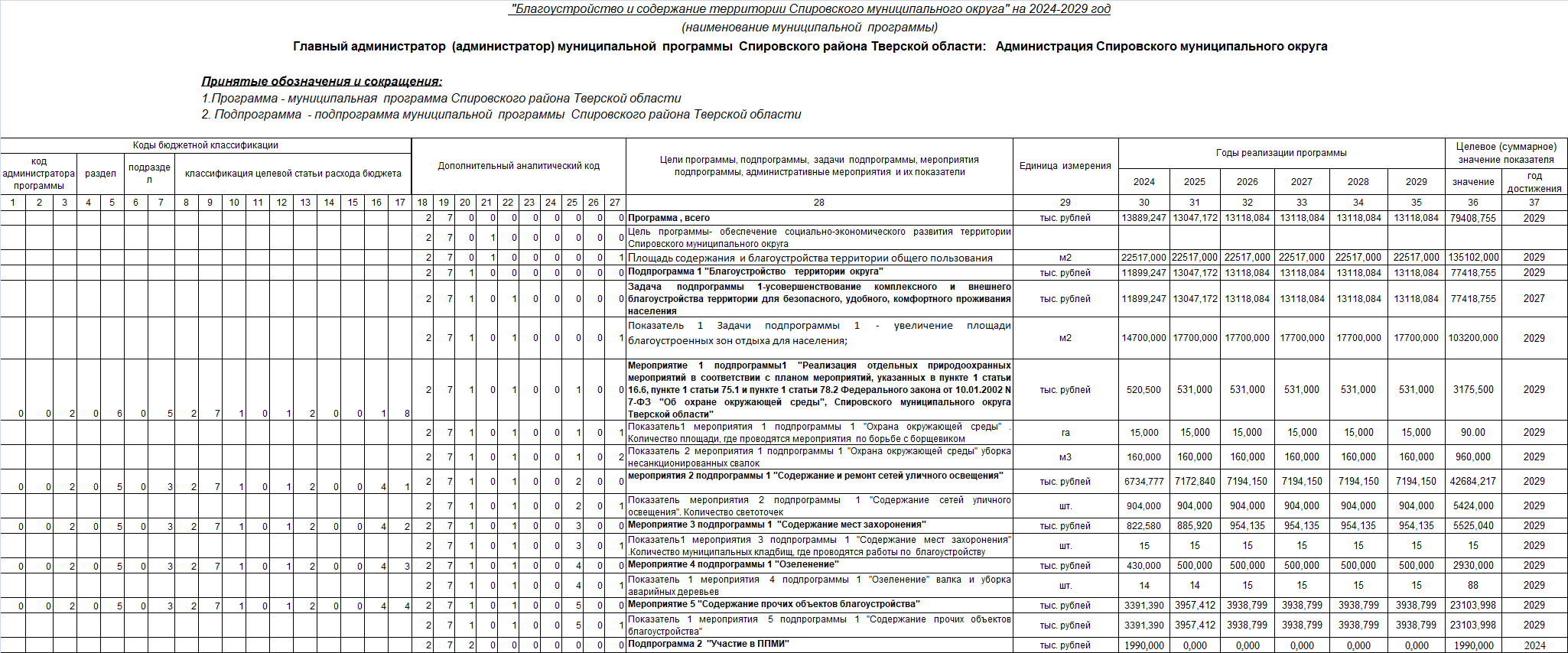 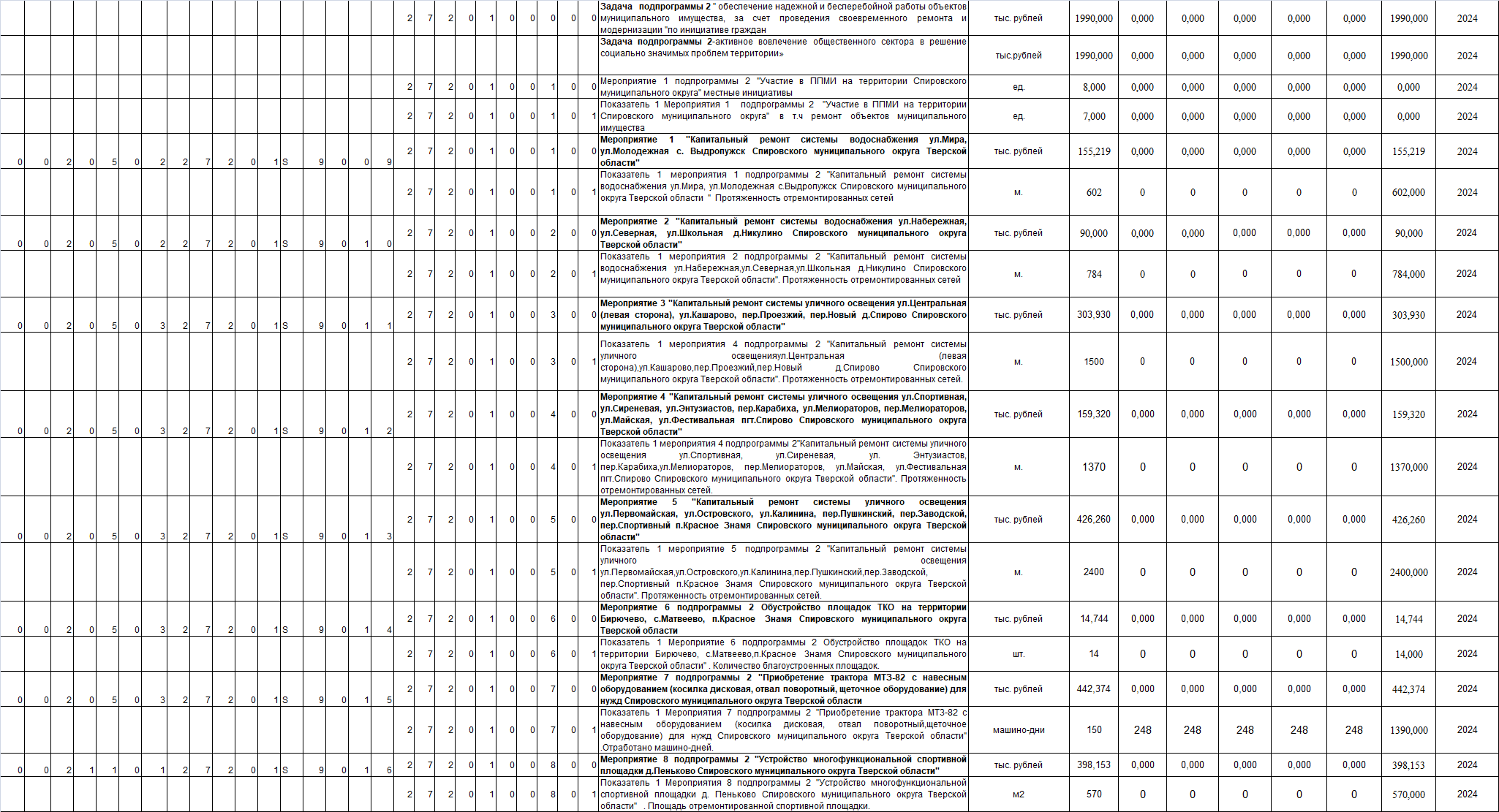 Наименование муниципальной программы«Благоустройство и содержание  территории Спировского муниципального округа» на 2024-2029 годыГлавный администратор муниципальной программы Администрация Спировского муниципального округаАдминистраторы муниципальной программыАдминистрация Спировского муниципального округаСрок реализации муниципальной программы2024-2029 годыЦели муниципальной программыОбеспечение комплексного развития и благоустройство территории, обеспечение условий для развития общественного самоуправления, реализации местных инициатив жителей   территории Спировского муниципального округа, направленных на совершенствование комплексного и внешнего благоустройства   территории для безопасного, удобного, комфортного проживания населения и эстетической привлекательности внешнему облику территории округа, развитие инфраструктуры, создание условий для здорового образа жизни. ПодпрограммыПодпрограмма 1 «Благоустройство территории округа» (далее - подпрограмма 1),Подпрограмма 2 «Участие в ППМИ» (далее - подпрограмма 2). Ожидаемые результаты реализации муниципальной программы1. Повышение уровня внешнего благоустройства и эстетичного вида территории округа, обеспечение санитарного содержания территории и мест захоронения;2. Наиболее полное удовлетворение духовных и эстетических запросов населения и отдыха, развитие социальной активности жителей для решения вопросов местного значения.Объемы и источники финансирования муниципальной программы по годам ее реализации в разрезе подпрограмм Финансирование осуществляется за счет всех источников финансирования, в соответствии с подпрограммами, входящими в состав настоящей программы.Общий объем финансирования муниципальной программы на 2024-2029 годы – 79408,755 тыс. руб., в том числе по годам:2024 год – 13889,247 тыс. руб., в том числе:подпрограмма 1 – 11899,247 тыс. руб.,подпрограмма 2 – 1990,000 тыс. руб.,2025 год – 13047,172 руб., в том числе:подпрограмма 1 – 13047,172 тыс. руб.,подпрограмма 2 – 0 тыс. руб.,2026 год – 13118,084 тыс. руб., в том числе:подпрограмма 1 – 13118,084 тыс. руб.,подпрограмма 2 -  0  тыс. руб., 2027 год – 13118,084   тыс. руб., в том числе:подпрограмма 1 - 13118,084  тыс. руб.,подпрограмма 2 -  0 тыс. руб., 2028 год –  13118,084 тыс. руб., в том числе:подпрограмма 1 - 13118,084  тыс. руб.,подпрограмма 2 -  0 тыс. руб.,2029 год – 13118,084  тыс. руб., в том числе:подпрограмма 1 - 13118,084 тыс. руб.,подпрограмма 2 - 0 тыс. руб.№п/пЗадачи подпрограммы 1По годам реализации муниципальной программы, тыс. руб.По годам реализации муниципальной программы, тыс. руб.По годам реализации муниципальной программы, тыс. руб.По годам реализации муниципальной программы, тыс. руб.По годам реализации муниципальной программы, тыс. руб.По годам реализации муниципальной программы, тыс. руб.Всеготыс. руб.№п/пЗадачи подпрограммы 12024 г2025 г2026 г2027 г2028 г2029 г1.Задача 1. Благоустройство   территорий   округа»11899,24713047,17213118,08413118,08413118,08413118,08477418,755Итого11899,24713047,17213118,08413118,08413118,08413118,08477418,755№п/пЗадачи подпрограммы 2По годам реализации муниципальной программы, тыс. руб.По годам реализации муниципальной программы, тыс. руб.По годам реализации муниципальной программы, тыс. руб.По годам реализации муниципальной программы, тыс. руб.По годам реализации муниципальной программы, тыс. руб.По годам реализации муниципальной программы, тыс. руб.Всеготыс. руб.№п/пЗадачи подпрограммы 22024 г2025 г2026 г2027 г2028 г2029 г1.Задача 1. Участие в ППМИ1990,000000001990,000 Итого1990,000000001990,000